EMPLOYMENT OPPORTUNITYCommunity Development AdvisorThe ideal candidate will possess the following:A post-secondary degree or diploma in business, commerce, or finance;Experience in business loan management, including the preparation of security documents and knowledge of the Personal Property Security Act is an asset;A minimum of three years of experience providing business counselling, financial analysis, and business plan assessment or equivalent;The ability to problem-solve and detail oriented;The ability to work independently or as part of a team while consistently presenting a professional attitude and demonstrating excellent interpersonal skills, sound judgment, and strict confidentiality;Proficiency in various computer software programs including MS Office and the ability to learn loan management systems;Strong presentation skills and the ability to liaise with relevant organizations;Knowledge of local economic trends, demographics, available business startup programming, and relevant small business services;Valid driver’s license and vehicle;If this sounds like you, please email a resume and cover letter to the following:Garry McKinnonExecutive DirectorAtikokan Economic Development Corporationgarry.mckinnon@atikokaninfo.comDeadline for applications:  3:00 p.m., October 16, 2023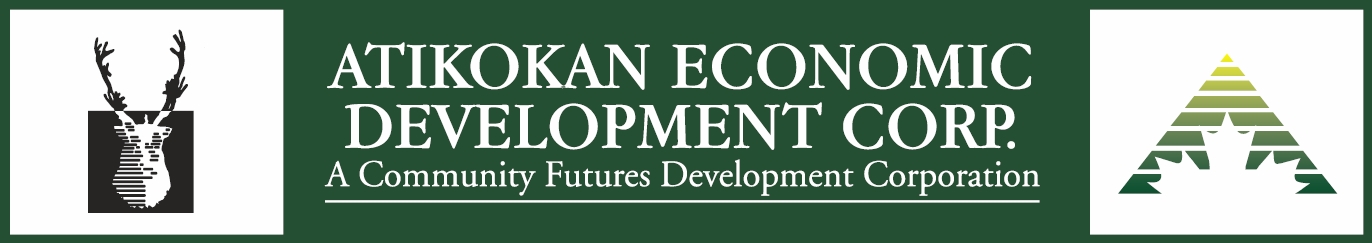 